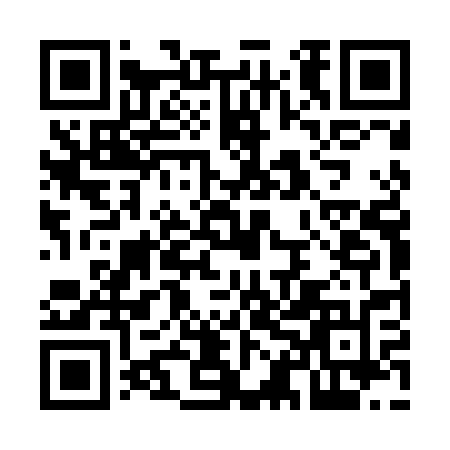 Ramadan times for Dachow, PolandMon 11 Mar 2024 - Wed 10 Apr 2024High Latitude Method: Angle Based RulePrayer Calculation Method: Muslim World LeagueAsar Calculation Method: HanafiPrayer times provided by https://www.salahtimes.comDateDayFajrSuhurSunriseDhuhrAsrIftarMaghribIsha11Mon4:304:306:2212:104:025:585:587:4412Tue4:274:276:2012:094:036:006:007:4613Wed4:254:256:1812:094:056:016:017:4814Thu4:224:226:1512:094:066:036:037:5015Fri4:204:206:1312:084:086:056:057:5216Sat4:174:176:1112:084:096:076:077:5417Sun4:154:156:0812:084:106:086:087:5518Mon4:124:126:0612:084:126:106:107:5719Tue4:094:096:0412:074:136:126:127:5920Wed4:074:076:0112:074:156:136:138:0121Thu4:044:045:5912:074:166:156:158:0322Fri4:014:015:5712:064:176:176:178:0523Sat3:593:595:5512:064:196:196:198:0724Sun3:563:565:5212:064:206:206:208:1025Mon3:533:535:5012:054:216:226:228:1226Tue3:513:515:4812:054:236:246:248:1427Wed3:483:485:4512:054:246:256:258:1628Thu3:453:455:4312:054:256:276:278:1829Fri3:423:425:4112:044:266:296:298:2030Sat3:393:395:3812:044:286:316:318:2231Sun4:374:376:361:045:297:327:329:241Mon4:344:346:341:035:307:347:349:272Tue4:314:316:311:035:327:367:369:293Wed4:284:286:291:035:337:377:379:314Thu4:254:256:271:035:347:397:399:335Fri4:224:226:251:025:357:417:419:366Sat4:194:196:221:025:367:437:439:387Sun4:164:166:201:025:387:447:449:408Mon4:134:136:181:015:397:467:469:439Tue4:104:106:161:015:407:487:489:4510Wed4:074:076:131:015:417:497:499:48